LIGA MALUCHÓW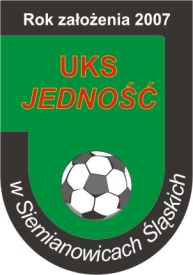 ROZGRYWKI PIŁKARSKIE DZIECI           Organizator: UKS JEDNOŚĆ w Siemianowicach Śląskich    Sezon 2014/2015 – JESIEŃ    Rocznik 2006Turniej Nr 1 - Organizator: UKS JednośćTABELA PO I TURNIEJUKLASYFIKACJA STRZELCÓWLIGA MALUCHÓWROZGRYWKI PIŁKARSKIE DZIECI           Organizator: UKS JEDNOŚĆ w Siemianowicach Śląskich    Sezon 2014/2015 – JESIEŃ    Rocznik 2006Turniej Nr 2 - Organizator: GKS GieKsa KatowiceTABELA PO II TURNIEJULIGA MALUCHÓWROZGRYWKI PIŁKARSKIE DZIECI           Organizator: UKS JEDNOŚĆ w Siemianowicach Śląskich    Sezon 2014/2015 – JESIEŃ    Rocznik 2006Turniej Nr 3 - Organizator: Siódemka TychyTABELA PO III TURNIEJULIGA MALUCHÓWROZGRYWKI PIŁKARSKIE DZIECI           Organizator: UKS JEDNOŚĆ w Siemianowicach Śląskich    Sezon 2014/2015 – JESIEŃ    Rocznik 2006Turniej Nr 4 - Organizator: Zagłębie SosnowiecTABELA PO IV TURNIEJUKto z kimWynikStrzelcy bramekUKS Jedność – Zagłębie Sosnowiec   2 : 2Pisarski, Małecki – Chałpczak Oskar 2UKS Jedność – Siódemka Tychy2 : 1Pisarski, samobójcza – Salicki Dawid Zagłębie Sosnowiec–Młoda GieKSa1 : 1Marczewski – Zając Zagłębie Sosnowiec – Sailent D. G. 4 : 1Chałpczak Oskar, Koj Adrian, Komorowski Tomek 2 - ?Młoda GieKSa – Siódemka Tychy1 : 0BrolSailent D. G. - Młoda GieKSa0 : 2 Brol, WawrockiZagłębie Sosnowiec - Siódemka T.1 : 1Komorowski Tomek – Orłowski UKS Jedność – Sailent Dąbrowa G.3 : 1Małecki, Pisarski, Ludyga – Cichy Sailent Dąbrowa G - Siódemka T.1 : 3Przybysławski – Matuszewski Jakub, Orłowski Kacper 2 UKS Jedność - Młoda GieKSa2 : 0Ludyga Oskar 2L.P.Nazwa drużynyIlość punktówBramkiUKS JEDNOŚĆ109 – 5Młoda GieKSa Katowice74 : 3Zagłębie Sosnowiec68 – 5Siódemka Tychy45 – 5Sailent Dąbrowa Górnicza03 : 12L.P.Imię i NazwiskoNazwa drużynyIlość bramekLudyga OskarUKS Jedność6Pisarski DominikUKS Jedność6Orłowski KacperSiódemka Tychy6Salicki DawidSiódemka Tychy5Paradowski Zagłębie Sosnowiec4Chałpczak OskarZagłębie Sosnowiec4Komorowski TomaszZagłębie Sosnowiec4Ryłko JakubSiódemka Tychy4Małecki AntoniUKS Jedność2BrolMłoda GieKSa2Ławniczak AleksanderSiódemka Tychy2Matyjas SzymonSiódemka Tychy2PrzybysławskiSailent Dąbrowa Górnicza2Karolska WiktoriaSailent Dąbrowa Górnicza1MarczewskiZagłębie Sosnowiec1Koj AdrianZagłębie Sosnowiec1WawrockiMłoda GieKSa1ZającMłoda GieKSa1Matuszewski JakubSiódemka Tychy1CichySailent Dąbrowa Górnicza1Aden SewerynSiódemka Tychy1Gurgul KamilSiódemka Tychy1Kto z kimWynikStrzelcy bramekSailent D. G. - Młoda GieKSa   1 : 0Wiktoria KarolskaUKS Jedność – Zagłębie Sosnowiec0 : 0Siódemka Tychy – Młoda GieKSa4 : 0Ryłko Jakub, Salicki Dawid, Ławniczak Aleksander, Orłowski KacperUKS Jedność – Sailent D. G. 3 : 0Pisarski Dominik 2, Ludyga OskarSailent D. G. – Siódemka Tychy1 : 5Przybysławski - Ryłko Jakub 2, Salicki Dawid, Ławniczak Aleksander, Aden SewerynZagłębie Sosnowiec -Młoda GieKSa4 : 0 Paradowski 2, Komorowski, ChałupczakUKS Jedność - Siódemka Tychy1 : 5Ludyga Oskar – Szymon Matyjas 2, Ryłko Jakub, Salicki Dawid, Gurgul Kamil Zagłębie Sosnowiec – Sailent D. G.3 : 0Paradowski, Komorowski, ChałupczakZagłębie Sosnowiec - Siódemka T.1 : 0ParadowskiUKS Jedność - Młoda GieKSa2 : 2Ludyga Oskar, Pisarski Dominik - ??L.P.Nazwa drużynyIlość punktówBramki1.Zagłębie Sosnowiec1616 : 5 2.UKS JEDNOŚĆ1515 : 123.Siódemka Tychy1319 : 84.Młoda GieKSa Katowice86 : 145.Sailent Dąbrowa Górnicza35 : 23Kto z kimWynikStrzelcy bramekZagłębie Sosn. - Młoda GieKSa   2 : 3?? - ??? Siódemka Tychy – Zagłębie Sosn.0 : 2??Siódemka Tychy – Młoda GieKSa3 : 0 Salicki Dawid , Orłowski Kacper 2L.P.Nazwa drużynyIlość punktówBramkiZagłębie Sosnowiec1920 : 8 Siódemka Tychy1622 : 10UKS JEDNOŚĆ1515 : 12Młoda GieKSa Katowice119 : 19Sailent Dąbrowa Górnicza35 : 23Kto z kimWynikStrzelcy bramek       :  :  : 